Ce formulaire doit être envoyé par courrier recommandé à l’adresse ci-contre.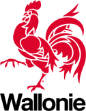 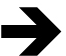 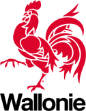 Vous trouverez probablement réponse aux questions que vous vous posez dans la notice explicative. En cas de difficulté, consultez le site https://emploi.wallonie.be ou contactez une des personnes suivantes :Version 01.23.20. L5.FP35 du 23/04/2020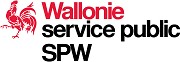 Gestionnaires des dossiers :M. Geoffrey LECOMTE, Attaché                                                   Mme Monique MISENGA KASONGO, AttachéeTél. : 081 33 43 44	               Tél : 081 33 44 43Courriel :	    Courriel : 	                           monique.misengakasongo@spw.wallonie.be 
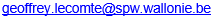   Responsable de la direction :M. Stéphane THIRIFAY, Directeur Tél. : 081 33 43 62Courriel : 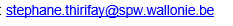 RéglementationBase légale1:Décret du 3 avril 2009 relatif à l'enregistrement ou à l'agrément des agences de placementArrêté du Gouvernement wallon du 10 décembre 2009 portant exécution du décret du 3 avril 2009 relatif à l'enregistrement ou à l'agrément des agences de placementTable des matières1Les textes coordonnés peuvent être consultés sur le site Wallex contenant la banque de données juridiques de la Région wallonne (http://wallex.wallonie.be).Remarques	Vous pouvez encoder le présent formulaire directement sur Word. Veuillez encoder les informations dans les zones de texte. Pour cocher une case, il suffit de cliquer sur le carré. 1. Identification de la demande	Votre demande concerneUne demande d'agrémentUne demande de renouvellement d'agrémentUne demande de dispense d'agrémentDisposez-vous d'un agrément en Région bruxelloise, en Région flamande ou en Communauté germanophone de Belgique en vue de prester des services de travail intérimaire ?Oui Non   L'agence de travail intérimaire est admissible à une dispense lorsqu'elle est agréée soit en Région de Bruxelles-Capitale, soit en Région flamande, soit en Communauté germanophone.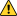 Après vérification de vos données, une attestation de dispense sera délivrée par le Service public de Wallonie.Cette attestation est uniquement valable pendant la durée de votre agrément/enregistrement dans une des autres régions. 2. Coordonnées du demandeur	Vous êtesune personne physique (point 2.1)une personne morale (point 2.2) 2.1. Identification du demandeur personne physique	M.MmeNom PrénomAvez-vous un numéro d’entreprise ? (n° BCE1 à 10 chiffres)OuiNuméro d’entreprise :NonAdresse Date de création de l'agenceVeuillez fournir au moins une adresse e-mail.TéléphoneCourriel 2.2. Identification du demandeur personne morale	Avez-vous un numéro d’entreprise ? (n° BCE1 à 10 chiffres)OuiNuméro d’entreprise :Non1 Les personnes morales de droit étranger ou international qui disposent d'une unité d'établissement en Belgique doivent s'inscrire auprès de la BCE.DénominationEnseigne commerciale (si différente de la dénomination)Forme juridiqueDate de création de l'agencePossédez-vous un numéro d'immatriculation O.N.S.S. (Office Nationale de Sécurité Sociale) ?OuiNuméro d'immatriculation à l'O.N.S.SNonEtes-vous assujetti à la TVA ?OuiNonVeuillez fournir au moins une adresse e-mail.TéléphoneCourriel 2.3. Personne responsable, personne de contact, suivi du dossier	M.Mme FonctionNom	PrénomVeuillez fournir au moins une adresse e-mail.TéléphoneCourrielM.Mme FonctionNom	PrénomVeuillez fournir au moins une adresse e-mail.TéléphoneCourriel 2.4. Liste des administrateurs, des associés et des actionnaires majoritaires	Veuillez indiquer la liste des administrateurs, des associées et actionnaires majoritaires ci-dessous. Y a-t-il eu des éventuelles modifications suite à votre demande initiale ?OuiNonVeuillez indiquer uniquement les modifications qui ont eues lieu.Nom Prénom	Adresse complète	QualitéAdministrateur AssociéActionnaire majoritaireAdministrateur AssociéActionnaire majoritaireAdministrateur AssociéActionnaire majoritaire 3. Description de la demande d'agrément ou de renouvellement d'agrément	 3.1. Présentation du projet	Afin d'éclairer la Commission consultative et de concertation en matière de placement, chargée de remettre un avis sur votre demande, veuillez répondre aux questions suivantes.Afin d'éclairer la Commission consultative et de concertation en matière de placement, chargée de remettre un avis sur votre demande, veuillez répondre aux questions suivantes uniquement si des modifications éventuelles sont intervenues.Quel est le projet de votre agence et son contexte ? Précisez si votre activité est destinée à un ou plusieurs clients et pour quel pourcentage estimé d'activités 3.2. Projection chiffrée	Veuillez indiquer une projection chiffrée de votre chiffre d’affaires, des coûts et des margées dégagées par l’agence pour les activités en Région wallonne de langue française.4. Liste des documents à joindre                                                                                                          Pour que votre demande soit complète, n'oubliez pas de joindre, au formulaire principal, la liste des documents suivant.Pour une demande d'agrément et/ou de renouvellement pour le service de travail intérimaire (en cas de renouvellementles documents déjà en possession de l'administration et pour lesquels aucun changement n'est intervenu depuis leurremise ne doivent plus être transmis) :les statuts coordonnés et les actes modificatifs avec date de publication au Moniteur belge ou, si l'agence deplacement est en cours de constitution, le projet d'acteles derniers comptes et bilan annuels, en ce compris le bilan social ou, si l'agence de placement est en cours deconstitution, le plan financier de l'année en cours et des trois années à venirl'organigramme des organes sociaux de l'agence de travail intérimairel’attestation du fonds social pour les intérimaires : Cette attestation doit démontrer que l’agence satisfait aux obligations qui lui incombent à l’égard du fonds social pour les intérimaires en ce qui concerne, pour les sociétés étrangères, le paiement d’une garantie basée sur un système de garantie similaire et réglementé dans le pays d’origine. Prendre contact avec Sylvie Bottieau du fonds social pour les intérimaires en Belgique : Avenue du port 86c/300, 1000 Bruxelles, Tél. 02 203 60 95, info@sfu-fsi.be. www.fondsinterim.be. 4. Déclaration sur l'honneur	M.MmeNom	Prénomlégalement autorisé à engager l'agence,déclare sur l'honneur au moment où j'introduis cette demande d'agrément, de renouvellement d'agrément ou de dispense :que les renseignements mentionnés dans le présent formulaire et ses annexes sont exacts et complets ;être une personne physique ou être régulièrement constituée sous la forme d'une personne morale ayant une forme commerciale, soit au sens du droit belge, soit en vertu du droit d'un État membre ou régie par celui-ci, quelle que soit sa forme juridique et le cas échéant, être régulièrement enregistrée à la Banque-Carrefour des Entreprises ou avoir satisfait à la déclaration préalable, visée à l'article 139 de la loi-programme (I) du 27 décembre 2006 ;qu'il s'engage à respecter les dispositions de la ou des convention(s) collective(s) de travail conclue(s) au sein de la Commission paritaire pour le travail intérimaire, relative(s) à l'institution d'un fonds de sécurité d'existence pour les intérimaires et à la fixation de ses statuts ;que l'agence de travail intérimaire possède un capital conforme aux dispositions légales ou réglementaires applicables à sa forme juridique ;que l'agence de travail intérimaire qui sollicite son agrément, son renouvellement d'agrément ou sa dispense :ne se trouve pas en état de faillite ou d'insolvabilité notoire ; ne fait pas l'objet d'une procédure de déclaration de faillite ;n'a pas demandé ou obtenu un concordat judiciaire ;ne compte pas parmi ses administrateurs, gérants, mandataires ou autres personnes habilitées à engager l'agence de placement, des personnes :qui ont été privées de leurs droits civils et politiques,qui, pendant la période de cinq ans précédant la demande d'agrément, ont été sanctionnées par ou en vertu des articles 18 et 25 du décret du 13 mars 2003 relatif à l'agrément des agences de placement ainsi que par ou en vertu du Chapitre VIII du présent décret ;ne concentre pas plus de 40% de son activité à destination d'un seul client ou de plusieurs clients ayant un actionnariat commun ;n'est pas partenaire d'utilisateurs qui peuvent être considérés comme des entreprises liées au sens de l'Annexe Ière du règlement CE n° 800/2008 de la Commission du 6 août 2008 déclarant certaines catégories d'aides compatibles avec le marché commun en application des articles 87 et 88 du traité (JOUE 9 août 2008, L.214/3) ;est en conformité avec les réglementations sociales, fiscales et commerciales qui lui sont applicables et respecte les conventions collectives de travail applicables.atteste sur l'honneur :ne pas ne pas être redevable d'arriérés d'impôts quelle qu'en soit la nature, ni d'arriérés de cotisations à percevoir par un fonds de sécurité d'existence ou pour le compte de celui-ci ;avoir pris connaissance des obligations liées à l'agrément des agences de travail intérimaire.Date Signature originaleConformément au Règlement Général de protection des données, nous vous informons des points suivants : ● les données que vous fournissez en complétant ce formulaire sont destinées à assurer le suivi de votre dossier au sein du Service public de Wallonie. ● le traitement de vos données à caractère personnel se fonde sur le décret du 3 avril 2009. ● ces données seront conservées durant toute la durée de votre enregistrement et 5 ans après la clôture de votre dossier. ● ces données seront transmises exclusivement au service suivant du Gouvernement wallon : Service public de Wallonie Économie, Emploi, Recherche ; ● le responsable de traitements de données à caractère personnel se rapportant au présent formulaire est Lionel BONJEAN, Directeur général. ● vous pouvez rectifier, demander à faire effacer ou à faire transmettre vos données ou limiter le traitement en contactant le responsable de traitement via courrier à l’adresse suivante : 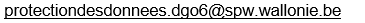 ● un Délégué à la protection des données, Thomas LEROY, a été désigné pour conseiller le SPW sur les règles en matière de protection des données à caractère personnel et veiller au respect de celles-ci. Il est également le point de contact avec les usagers du SPW et l’Autorité de protection des données. Vous pouvez le joindre par mail à 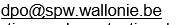 ● pour plus d’information sur la protection des données à caractère personnel et vos droits, rendez-vous sur le portail de la Wallonie à l’adresse suivante : http://www.wallonie.be/fr/demarches/138958 ● si dans le mois de votre demande, vous n’avez aucune réaction du SPW, vous pouvez contacter l’Autorité de protection des données pour introduire une réclamation à l’adresse suivante : 35, Rue de la Presse, 1000 Bruxelles ou via l’adresse courrier suivante : contact@apd-gba.be.4.2. 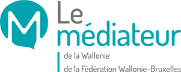 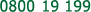 Indiquez sur base de quel agrément vous souhaitez activer cette dispense en Région wallonne.Bruxelles-Capitale Région flamandeCommunauté germanophone N° d'agrément Bruxelles-CapitaleIndiquez sur base de quel agrément vous souhaitez activer cette dispense en Région wallonne.Bruxelles-Capitale Région flamandeCommunauté germanophone N° d'agrément Bruxelles-CapitaleN° d'agrément Région flamandeN° d'agrément Région flamandeN° d'agrément Communauté germanophoneN° d'agrément Communauté germanophoneRue, Numéro, BoîteCode postal LocalitéPaysRue, Numéro, BoîteCode postal LocalitéPaysAnnée courante + 1Année courante + 1Année courante + 2Année courante + 2Année courante + 3Année courante + 3Chiffre d'affairesCoûtsMarges dégagéesChiffre d'affairesCoûtsMarges dégagéesChiffre d'affairesCoûtsMarges dégagéesChiffre d'affairesCoûtsMarges dégagéesChiffre d'affairesCoûtsMarges dégagéesChiffre d'affairesCoûtsMarges dégagées